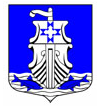 Совет депутатовмуниципального образования«Усть-Лужское сельское поселение»Кингисеппского муниципального районаЛенинградской области(четвертый созыв)Повестка дня №35заседания Совета депутатов четвертого созыва25 ноября 2021 года                                     15.00                                    здание администрацииО внесении изменений в Порядок организации и проведения публичных слушаний в муниципальном образовании «Усть-Лужское сельское поселение» Кингисеппского муниципального района Ленинградской области, утвержденный решением Совета депутатов муниципального образования «Усть-Лужское сельское поселение» от 15.06.2020 №77 «Об утверждении порядка организации и проведения публичных слушаний в муниципальном образовании «Усть-Лужское сельское поселение» Кингисеппского муниципального района Ленинградской области» Докладчик Будуштяну Ю.В.Постоянная депутатская комиссия по законодательству и международным отношениям. Председатель комиссии Калемин С.И.Об утверждении Перечня имущества, находящегося в муниципальной собственности муниципального образования «Усть-Лужское сельское поселение» для предоставления во владение и(или) пользование на долгосрочной основе субъектам малого и среднего предпринимательстваДокладчик Будуштяну Ю.В.Постоянная депутатская комиссия по бюджету, налогам, экономике, инвестициям и муниципальной собственности. Председатель комиссии Гарифулина Ю.В.О вынесении на публичные слушания проекта Устава муниципального образования «Усть-Лужское сельское поселение» муниципального образования «Кингисеппский муниципальный район» Ленинградской областиДокладчик Будуштяну Ю.В.Постоянная депутатская комиссия по законодательству и международным отношениям. Председатель комиссии Калемин С.И.О внесении изменений в Решение Совета депутатов муниципального образования «Усть-Лужское сельское поселение» от 18.12.2020 года №107 «О бюджете муниципального образования «Усть-Лужское сельское поселение» Кингисеппского муниципального района Ленинградской области на 2021 год и на плановый период 2022 и 2023 годовДокладчик Курепина Ю.Н.Постоянная депутатская комиссия по бюджету, налогам, экономике, инвестициям и муниципальной собственности. Председатель комиссии Гарифулина Ю.В.Разное.Работа постоянных депутатских комиссий:Комиссия по законодательству имеждународным отношениям.                                                                       25.11.2021г. в 14.00Председатель Калемин С.И.Комиссия по бюджету, налогам, экономике,инвестициям и муниципальной собственности.                                          25.11.2021г. в 14.00Председатель Гарифулина Ю.В.      Глава МО «Усть-Лужское сельское поселение»                                  Н.С. Миркасимова